		   Newmarket Department of Building Safety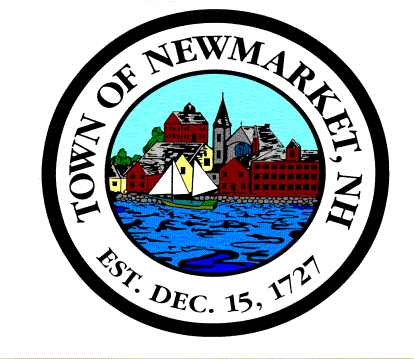 Complaint FormDate of complaint: ____________________________________________________________  Address where problem is located: _______________________________________________Owner of property:  ___________________________________________________________Owner’s address:  ___________________________________ Phone no.:  ______________Nature of complaint:  ___________________________________________________________________________________________________________________________________________________________________________________________________________________________________________________________________________________________Complainant’s name:  _________________________________________________________Complainant’s address:  _______________________________ Phone no:  _______________Complainant’s signature:  _____________________________________________________Code Enforcement Officer’s Findings:  _____________________________________________________________________________________________________________________________________________________________________________________________________________________________________________________________________________Final action on complaint: ______________________________________________________ ____________________________________________________________________________________________________________           _____________________________________Code Enforcement Officer			       Date of Final Action